An Argentinean Tango, Lying DownJune 1, 2011,  Buenos Aires, Argentina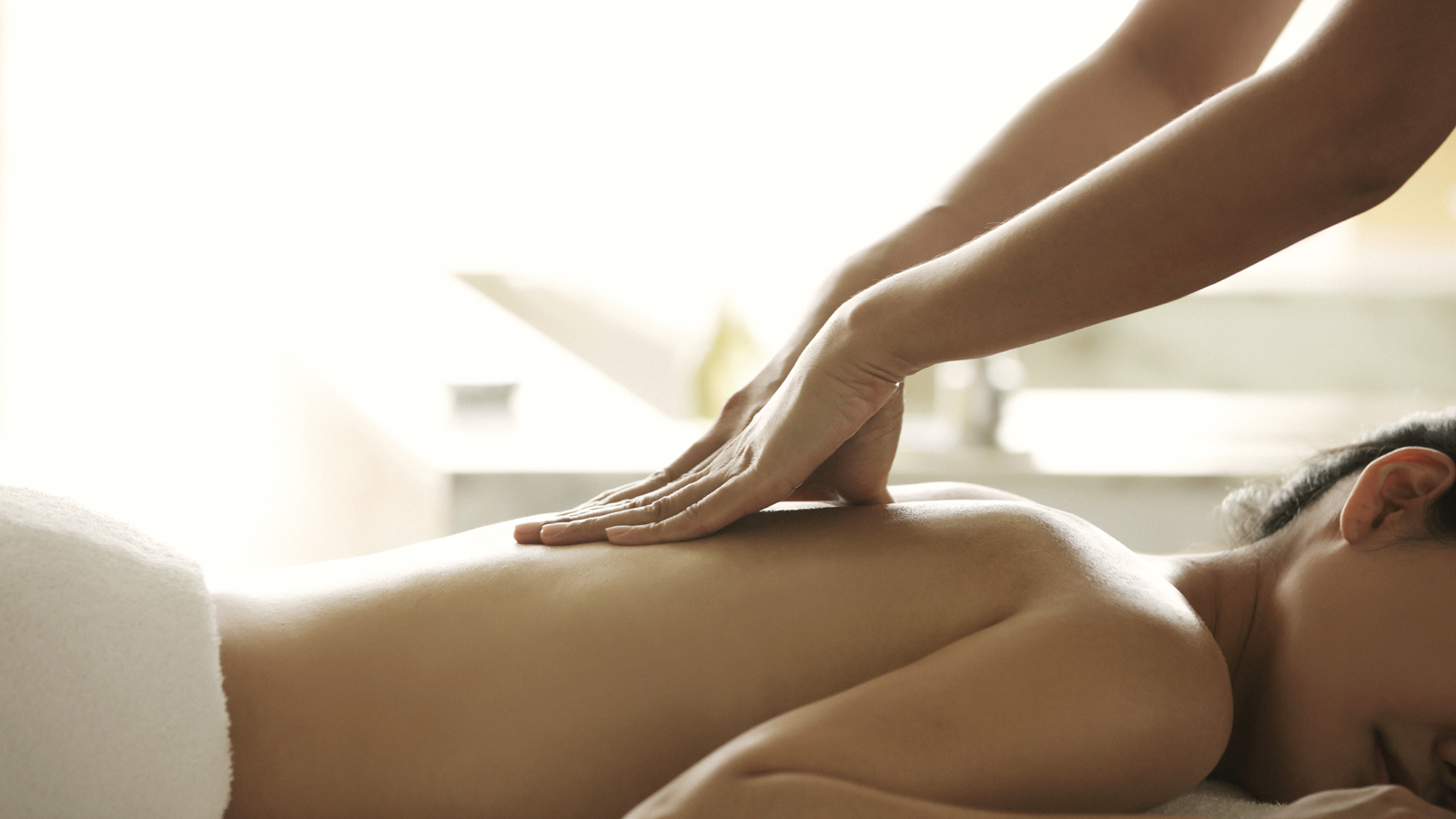 At the Spa at Four Seasons Hotel Buenos Aires, a signature spa treatment celebrates the passionate culture of Porteños, as the people who live in the port city are known. The Porteño Tango massage uses natural ingredients such as grape oil and red wine, known for its powerful antioxidants and rich concentration of vitamin E.The treatment is complemented by the music of the tango, a dance with African roots that was made popular by working class Porteños in the 1890s and now enjoys worldwide fame.RELATEDPRESS CONTACTS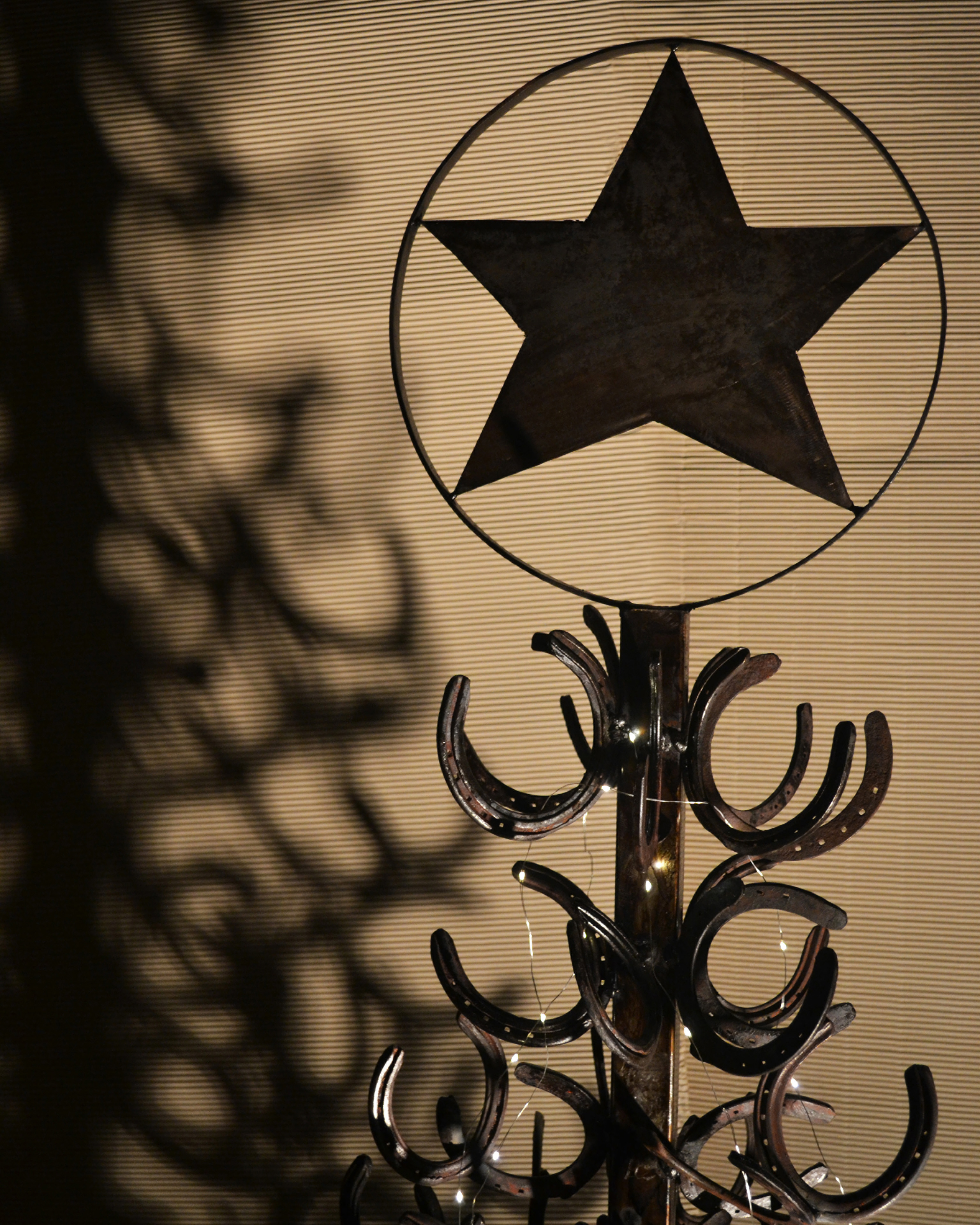 December 4, 2018,  Buenos Aires, ArgentinaEl Árbol Navideño de la Suerte https://publish.url/es/buenosaires/hotel-news/2018/festive-season-2.html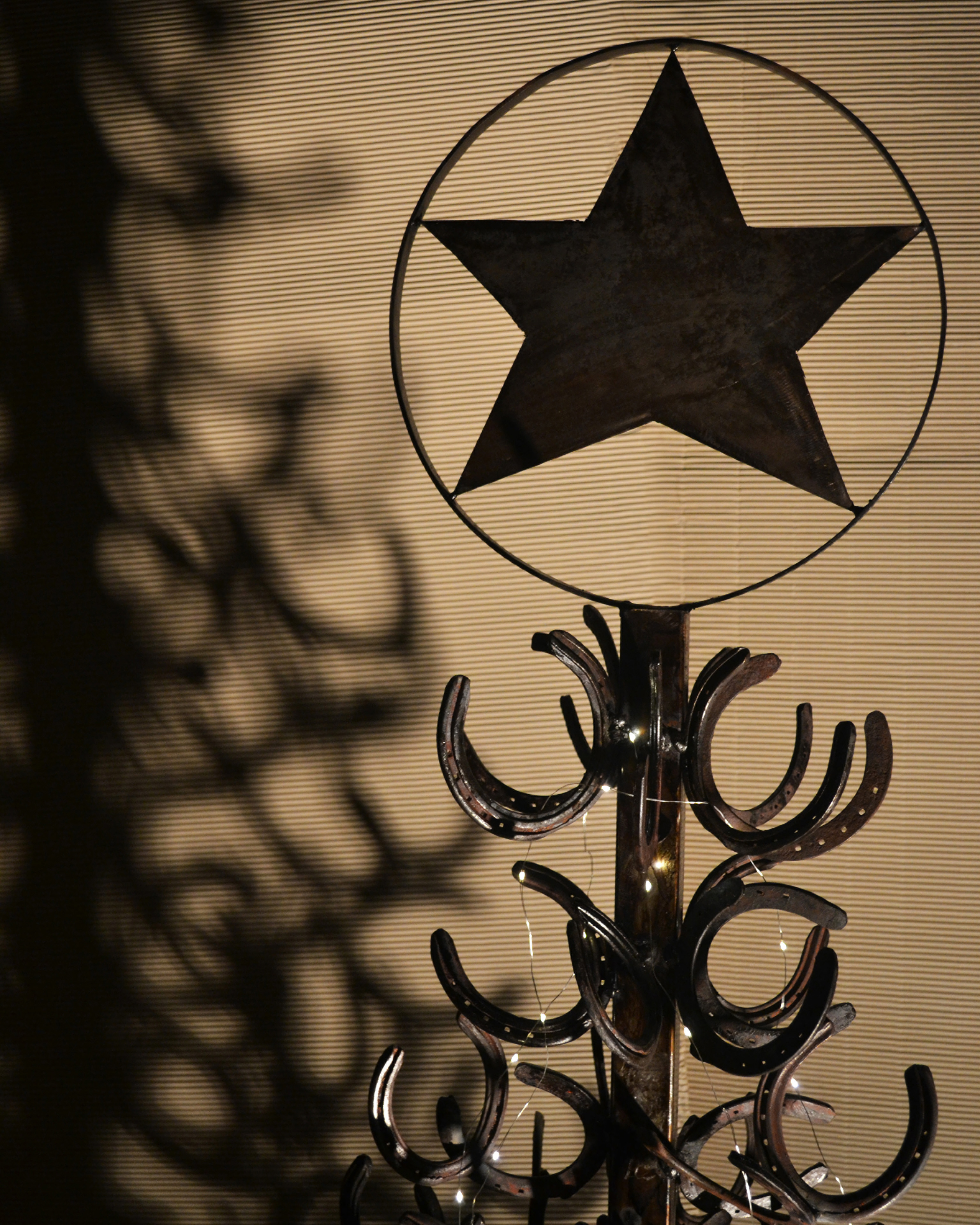 December 4, 2018,  Buenos Aires, ArgentinaThe Christmas Lucky Tree at Four Seasons Hotel Buenos Aires https://publish.url/buenosaires/hotel-news/2018/festive-season.html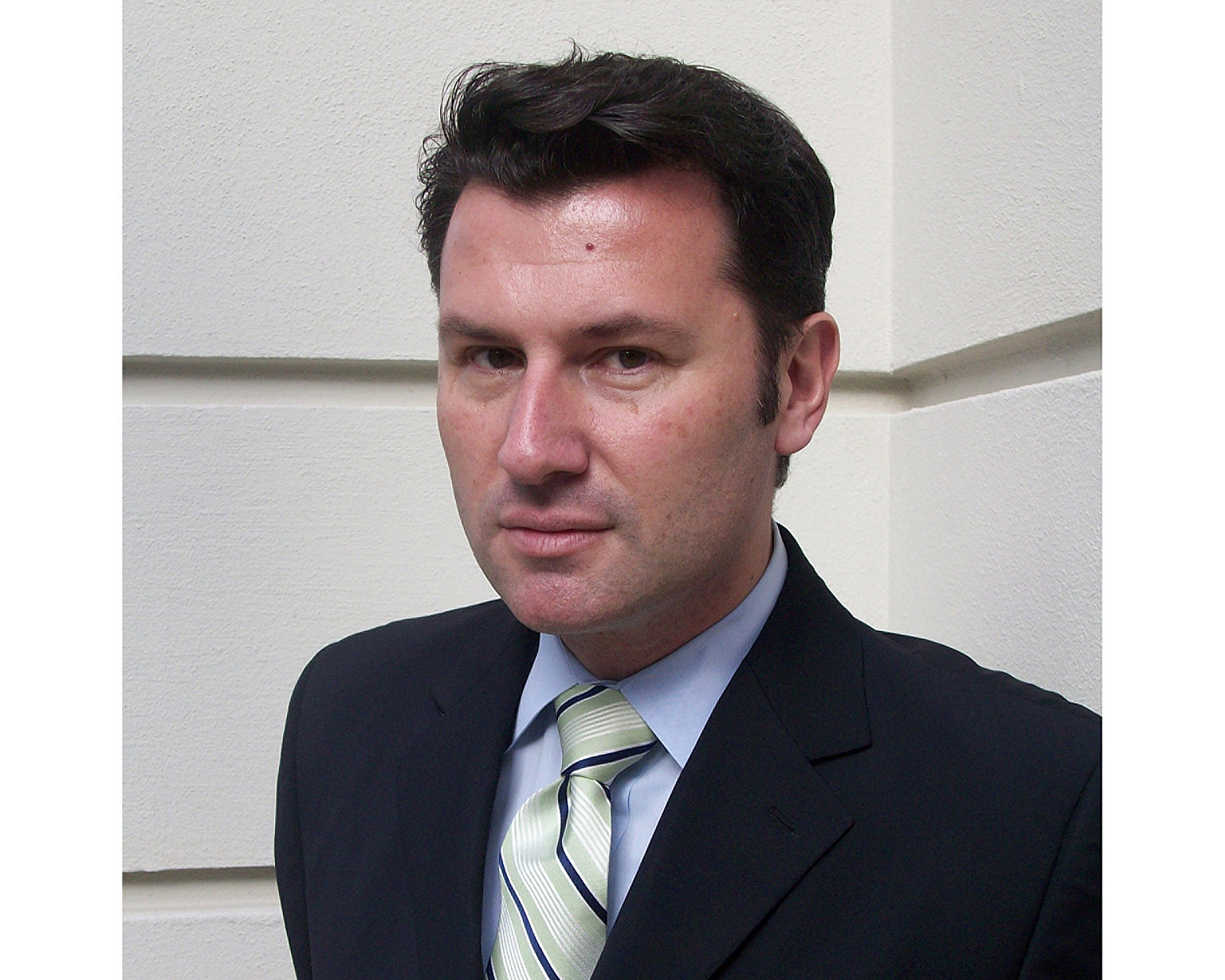 Gabriel OliveriDirector of MarketingPosadas 1086/88Buenos AiresArgentinagabriel.oliveri@fourseasons.com54 (11) 4321-1634